Lektira, 5. razred: A. S. Puškin, Bajka o ribaru i ribici (korelacija Hrvatski jezik, školska knjižnica i Informatika) 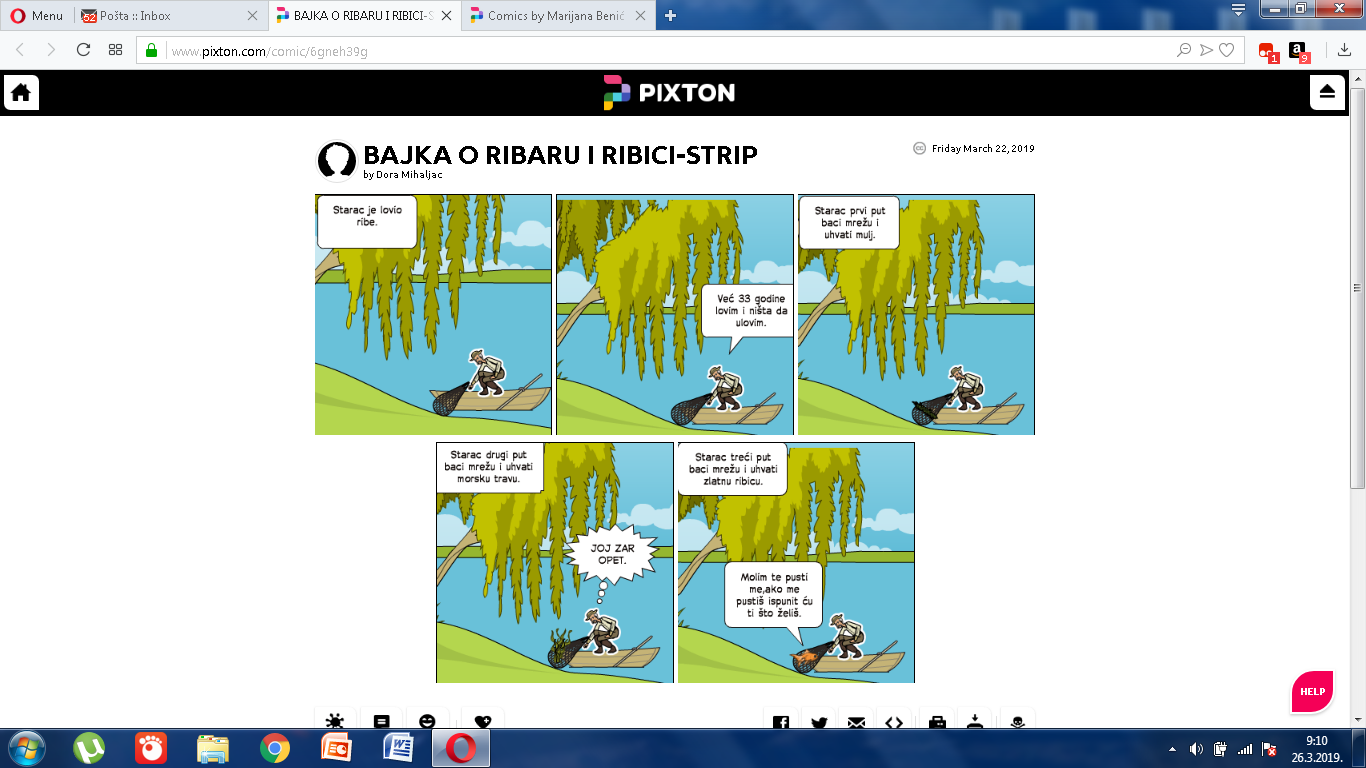 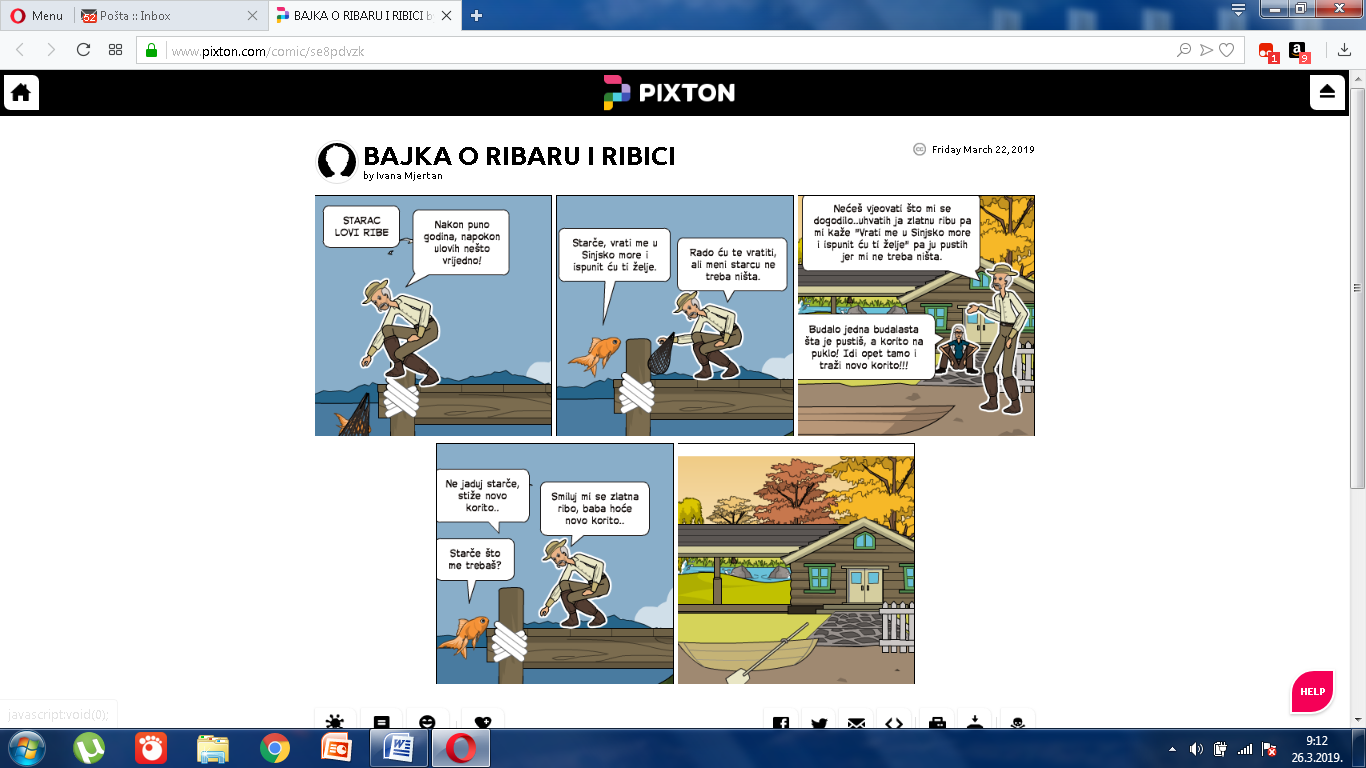 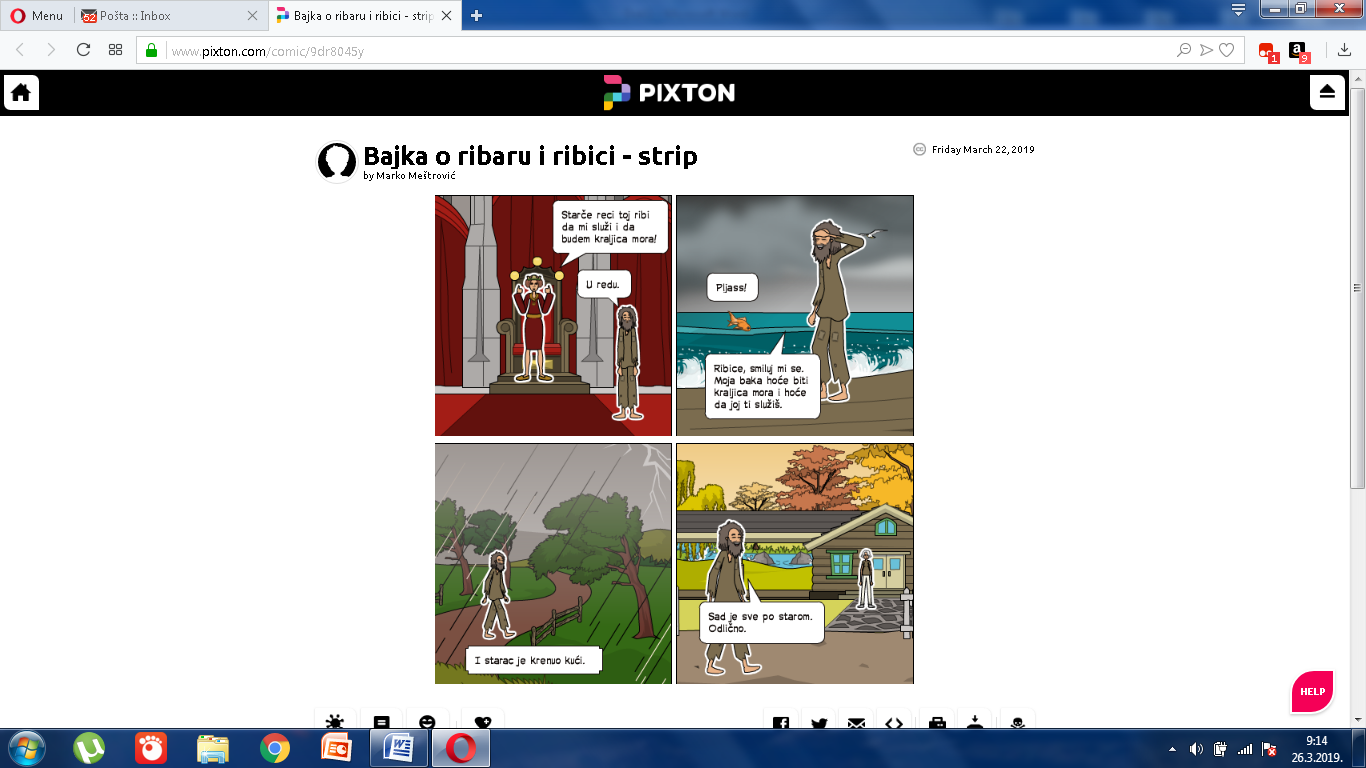 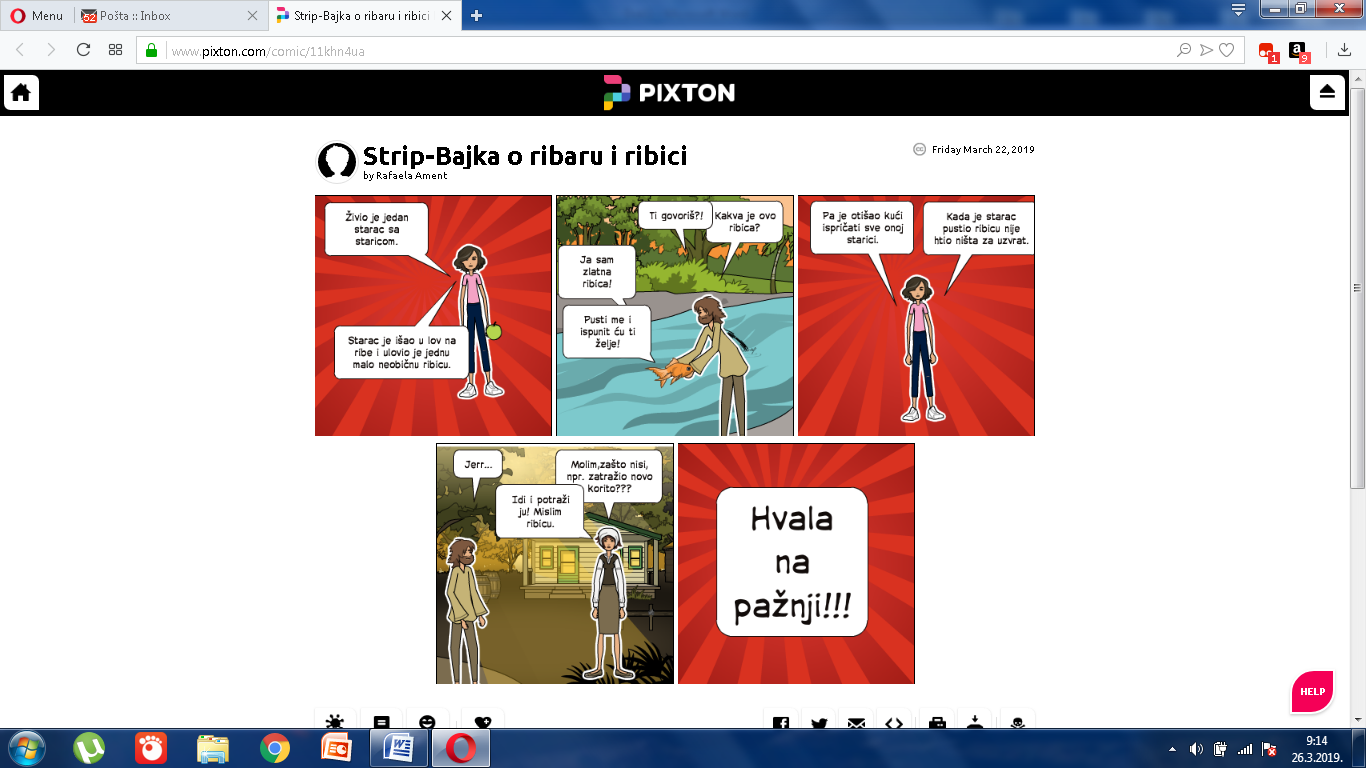 